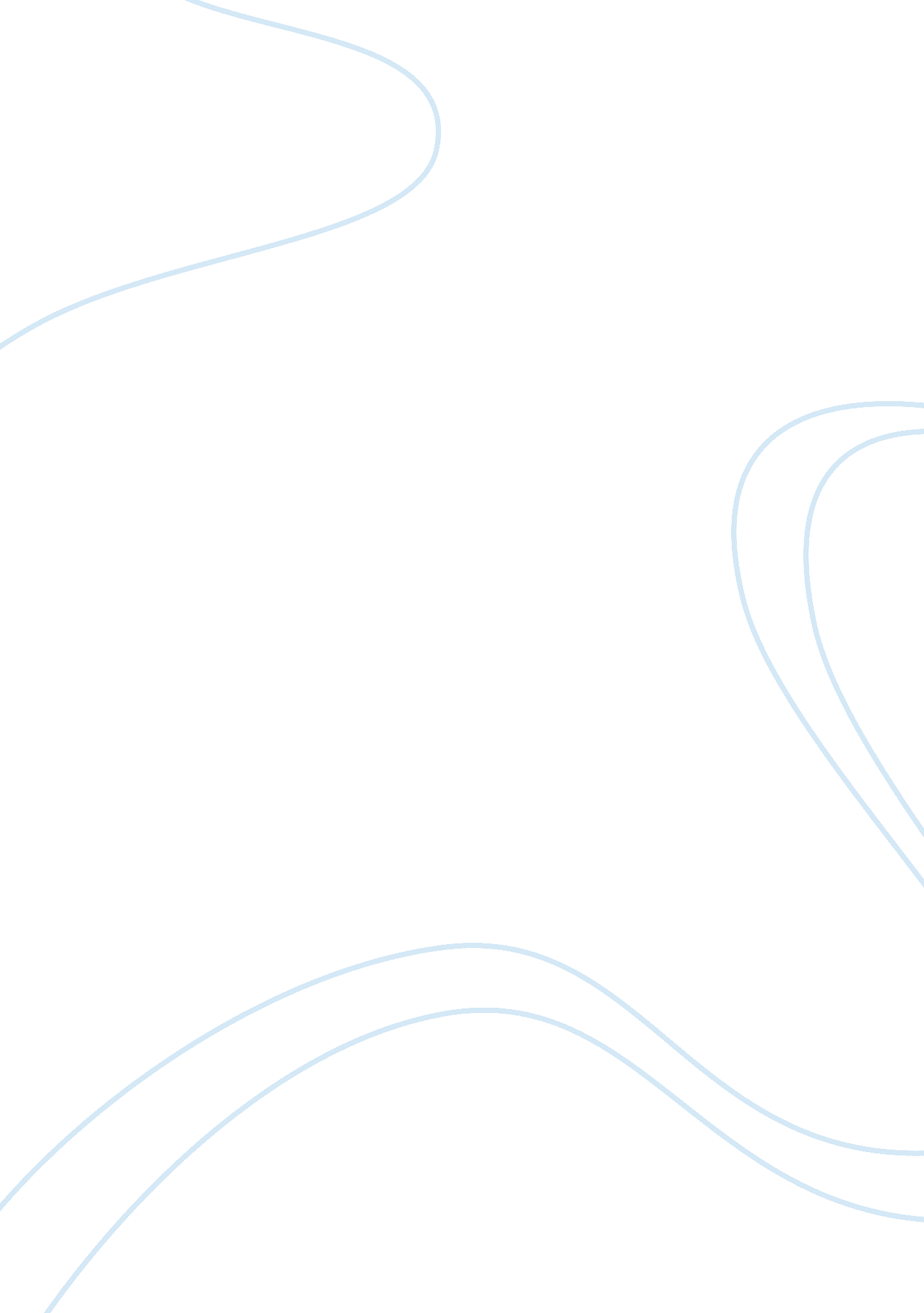 An argument on education essay sample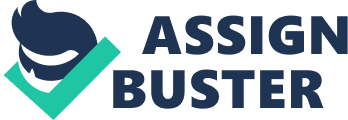 Education is important to have with today’s economy in the shape that it is in. However, there are different ways that people define education. Some people believe that to be considered well educated they need to have the top education in the United States, the highest GPA, and the highest standardized testing scores! I firmly believe that your knowledge first comes from the Lord and that he will bless you in whatever area he has for you! There are many examples that we can use to see both sides and not just judging someone as well educated only through grades ad excellence in school. An Argument on Education 
Education is important for everyone to have growing up if they want to make it by in today’s modern world. However, everyone seems to determine how well educated someone else is in a different ways such as: their test scores, papers that they write, their grade point average, and their knowledge of knowing how to do things. In Alfrie Kohn’s Article (2003), “ What does it mean to be well –educated” he cites a quote from an Alred Whitehead stating, “ A merely well-informed man is the most useless bore on God’s earth. . . . Scraps of information” are only worth something if they are put to use, or at least “ thrown into fresh combinations.” There are parts of this quote that I agree and disagree on. I agree with Alred saying that men on this earth that just have bits and pieces of information are useless unless it can relate to their job that gets them by. Acquiring knowledge isn’t a bad thing, its just not always needed. I only disagree because I believe that if someone does know a large amount that it is not pointless, it just should not determine whether or not they are educated or not. Throughout the years I have had the chance to be in school I have learned and observed much through my own personal experiences as well as being surrounded by my peers at school and at home. Personally, I am one of those students who can learn the material I am asked to learn but when it comes to taking tests I freeze up and get extremely anxious, which allows me to do poorly on the tests. I had extremely low SAT scores and low-test scores from any big test, but I was also an honor graduate and gradated in the top one hundred out of six hundred students. Many people would consider me uneducated just because of low standardized tests when they do not think of other factors that could reason for why I get low scores. High-test scores alone and high GPA’s cannot determine whether or not someone is well educated. At the beginning of Alfrie Kohn’s article he gives a superior example of this by telling us that his wife who went to Harvard and does not even know her math or English well. “ She will, however, freeze up if you ask her what 8 times 7 is, because she never learned the multiplication table. And forget about grammar (“ Me and him went over her house today” is fairly typical) or literature (“ Who’s Faulkner?”). Harvard is known as One of the top prestigious school in America, and because of that most people would assume that who ever goes to that school is well educated. This is example is similar to how it is with anything but what people do not realize is some of the world’s well-educated people did not even graduate from high school. I believe that being well educated means being able to put what you know to use and being able to use that knowledge to glorify the one who created me. As a strong believer in Christ, I believe my relationship with God and spreading his word is more important than knowledge. However, that does not mean that I believe a person should be uneducated. I believe that if given the opportunity to learn we should not take it for granted and that we should bring glory to God through it. I just believe that at the end of your days that God does not care about what degree you have in your hand but he cares about how you lived your life for him. “ The fear of the LORD is the beginning of wisdom, and the knowledge of the Holy One is insight. 11 For by me your days will be multiplied, and years will be added to your life” (Proverbs 9: 10-11). Our good lord explains that education is first gained through God himself and that your purpose is to live solely for him. Gaining knowledge in Christ is the most important first and he will Bless you in every other area in your life that he feels you need. However, I do believe that getting a degree in something that God is calling you to do. For me, God is calling me to be a missionary Nurse overseas. I know in order to do that I have to get an education on how to be a Nurse in order to carryout God’s will for my life. Most people believe that you need to go to a good school to be considered well educated. I was going to a community college back at home and was learning much when people were questioning why I was going to a community college and that I could get a better education at a different college or university that was away from home. Alfrie Kohn’s wife attended Harvard and still did not know her multiplication tables and wasn’t good at grammar or literature. I believe this is a good example to my previous statement about how it shouldn’t matter what school you go to and that it should not determine how well educated he or she is just because of the title the school has. Everyone has his or her own view on what they believe is a well-educated person, but I feel as if not everyone looks at every viewpoint. They just go off what they know and what first comes to mind. Today because of the way our economy is set up people believe that the only way someone can be considered well educated is if they go to a college to further their degree. There are other ways that someone can get jobs such as enlisting in the military or even through taking over a family-owned business. Determining whether or not someone is educated through tests, and by what schools he or she attended is absurd. You can see that from taking a glance at the people in the world that are huge successes to back that statement up. If we determined whether or not someone was well educated by whether or not he or she graduated college than something is wrong. Bill Gates is a wonderful example because if it were not for him then a lot of today’s popular gadgets such as the Mac Books, iPhones, and iPods would not exist today. He is an intelligent man and has brought on huge changes in todays society. It is not our place to judge who is and who is not educated based on these assumptions References Kohn, Alfie. “ What Does It Mean to Be Well Educated?.” Alfie Kohn author teacher lecturer www. alfiekohn. org. N. p., n. d. Web. 2 Feb. 2012. . “ Proverbs 9: 10-11 ESV – The fear of the LORD is the beginning – Bible Gateway.” BibleGateway. com: A searchable online Bible in over 100 versions and 50 languages.. N. p., n. d. Web. 4 Feb. 2012. . 